 TGfU Conference 2020 Applications OpenThe Executive committee of the TGfU special interest group is now calling for bids to host the 7th TGfU Conference in 2020. The TGfU Conference is the premier event for the TGfU Special Interest Group and brings together over 300 delegates from across the globe. This is your chance to create a sensational event for your peers!  We would strongly encourage you to contact the TGfU secretary, Dr. Stephen Harvey (Stephen.Harvey@mail.wvu.edu) to get a better idea of what organising Conference involves. If you think it’s for you, here are some recommendations as to what a bid entails:●      Outline the host institution and organising committee, and how the following roles would be shared amongst the team: Convenor, Academic, Finances, Social, Promotions and Logistics.●      Investigate suitable dates, venues, accommodation, transport, events and costs.●      Propose potential sponsors, but do not approach any sponsors for letters of support or endorsements.●      Propose a theme, an academic programme, community engagement or other novel events.●      Must be able to accommodate at least 200 delegates in total.●      Work within a self-managed budgetThe Conference bid must be submitted via email to tgfu.info@gmail.com by 5pm on Monday 16th of March, 2016. No late applications will be accepted.The TGfU Executive will review all conference bids, correspond with bid convenors with questions and expect you to be available to present your conference bid and answer questions as required on … via Video-Conferencing.If you have any questions about the bid process please email tgfu.info@gmail.com  Kind regardsTGfU SIG ExecutiveWebsite: http://www.tgfu.info/EMail: tgfu.info@gmail.com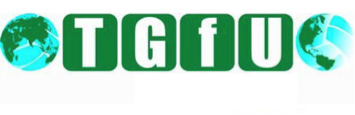 Conference GuidelinesIn the spirit of creating a trademark feel of the TGfU conferences and ensuring a highly engaging event, the following guidelines are offered to conference organizers.●      Be familiar with the TGfU SIG mission statement and goals and attempt to include these in the design of the conference●      Establish a theme for the conference●      Include poster, oral, practical sessions●      Grad students poster sessions●      Poster sessions giving each poster presenter five minutes to present●      Round table discussions of papers presented●      Symposium (see below)●      Have a keynote speaker each day and an invited speaker in the afternoon●      Keynote speakers should address the theme of the conference and are expected to reflect a high level of contemporary scholarship to their presentation.●      Invited speakers have typically been from the host country and address key ideas or themes the organising committee feel would contribute to the conference.●      There should be an equitable balance of speakers (keynote and invited).●      Provide venues and times for SIG Business:●       Preconference meeting of the Executive●      Official welcome from Chair of the Executive to all delegates●      AGM for the SIG.●      Social function for members of the Executive to meet and acknowledge the work of the organising committee.●      Include Town hall meetings     	●      These were started in 2001 initially with the intent to explore the direction of the TGfU movement and interest for further TGfU conferences. The first town hall meeting was attended by almost 70 people, almost half of all the conference delegates.●      Subsequent town hall meetings were designed to offer further discussion opportunities at the end the day’s presentation.●      At the Vancouver conference we organized 2 observers for each day to report back their findings and initiate discussion. We combined experienced with little experience of TGfU as observers. We had focused days – eg. coaching one day, research another and teachers on another. The observers reflected these areas of focus.●      Invite symposium leaders to gather presenters together around designated topics●      Encourage participation from a range of practitioners in the field.  Ways this can be done include:●      Developing an academic programme that is inclusive and bridges the theory-practice gap.●      Indicating in the program where teachers and researchers will find mutual interest●      Target practitioners, coaches, researchers, teacher educators, students (grad and undergrad) to both present and participate as delegates.●      Advertise the conference widely, with particular attention to targeting teachers to attend through district coordinators●      Invite previous TGfU conference director as one of the keynote speakers e.g.●      2003 – Joy Butler●      2005 – Richard Light●      2008 – Raymond Liu●      2012 - Joy Butler/Tim Hopper●      2016 - Daniel Memmert●      Consider ways to record (video/audio) the keynote and invited speakers and make these available through the website (www.tgfu.info.weebly.com).●      Consider ways to provide a book of conference proceedings that are fully blind refereed.  These may be hardcopy or electronic and available through the website●      Add on the cost of the conference dinner so that those on a budget can make decisions to attend or not●      Include a range of fun social events●      Early morning activities●      Activities for partners / families of delegates●      Tours of local area●      Poster presentations with cheese and wine●      Conference Dinner on the penultimate evening●      Conclude conference with a ceremonial handing of the TGfU Baton to the next conference organising committee.